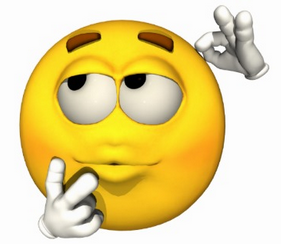 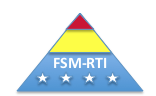 Activity #3 Practice with Card 4 Onset-RimeReview the steps on Card 4 – Onset-Rime Blending Instruction.  Become familiar with the language for explaining the task, modeling responses, and correction procedures.   These should be stated as they are written on the card.  When you are ready, work with a partner with practicing Card 4.  One teacher should take on the role of teacher, and the other as student.  When you have completed the activity, reverse roles.  Word ListSadRatChinFinCakeGetRockLipClockSnailWord List 2 (if needed)ReefSunRedStoneMadLipFlagBoatBusRan